Critical Incidents can take a variety of forms, some involving injury or abuse, while others are an emergency situation of a different type. Use the prompts and questions below to record information that applies to the current situation.Initiation of the Critical Incident Response PlanThis form presumes that a call has been received asking for Critical Incident Response Plan activation, and that it has been decided to activate the process.Call date and time: _____________________________Call taken by: _________________________________Decision to activate Critical Incident Response Plan made by: _______________________________Generally, this person then becomes the Critical Response (CR) Coordinator. Note here if a different person is CR Coordinator.Details of the Critical IncidentWhat has happened?	Where has it happened? 	What time did it happen? Who was involved?Who else has been contacted other than the CR Coordinator?	What is the current state of the situation? Is it stable? Is it safe?Team Leader and contact address What program does this critical incident relate to:Who is the Team Leader for this program:	Program Location: 	Location of the critical incident:						Primary phone contact:		(If this is dictated to you, you should repeat it back to double-check)Other contact (other phone, mobile):	Second contact person (in case this is needed):	Number of participants:		Age range of participants: 	Number of Team Members:Names of injured or deceased and emergency contact details for next of kinComplete as applicableDetails of the location of the injured or deceased (hospital, police station etc. Include phone contact)Emergency services responseCheck with the Team Leader that Emergency Services have already been called (this should occur prior to calling any person from the predetermined CR Team).Which emergency services were called and what response has occurred? Ambulance 		 Fire Brigade  		Police  		Other          Needs AssessmentWhat's happening with rest of the group (Team and participants)?  (Details of group evacuation if necessary):How is the Team Leader coping? (offer a supportive statement as appropriate)How are the rest of the team handling the situation?How are the participants coping with the situation?Is this a situation where individual counselling is likely to be of assistance?How many do you think will need some immediate individual counselling?	Do any of the participants need to be taken home?	If yes, name, address and phone (so counsellor and organisational representative can meet them and their caregivers):	MediaWhat level of media activity is occurring?	Ask the Team Leader if they can pass on the names and phone contacts of any media personnel at the location:Next Phase Planning for the Critical Incident Response TeamIs this a situation where sending a Critical Incident Response (CIR) Director to the location would be useful and practical?If so, note their needs in relation to transport, food, accommodation, clothing, and anything else the CIR Director needs to take to the site.Should a counsellor or team of counsellors also travel to the site? If so, who should go, when and how?How will the Critical Incident Response Team take over responsibility for managing the critical incident and what should happen to assist the Team Leader and the rest of the program?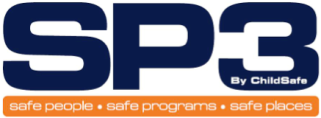    SAMPLE CRITICAL INCIDENT DETAILS FORM Resource Code CSE3-OC – Used by PermissionName of injured or deceasedNext of kinContact details of next of kin (phone & address)Details of injured or deceased condition